Lidé Počet klientů CZ/UA nezměněn, po předběžné dohodě s centrálním skladem v Ruské k nám budou z nově příchozích posílání klienti se speciální výživou nebo UA klienti z řad těžších případů (myšleno finanční nouze, matka sama na dítě bez dalších příbuzných zde a podobně). Řevnice transit a rodiny 27.000 Kč.Odvezli jsme jednu maminku samoživitelku z nemocnice po těžké onkologicko-gynekologické operaci do jejího nového bytu od města (na Vysočině), který jsme pomohli z větší části zařídit a vybavit.Nájmy a energieByt Černošice – 15.000Kč (dovybavován dle potřeb rodiny) smlouva s rodinou je revolvingově po třech měsících. Příspěvek od státu na ubytování pro organizace zatím žádný, registrace spolku stále probíhá, již 14 dní.Materiál a dobrovolníci 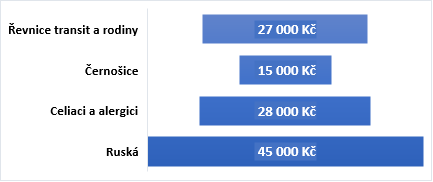 128 + 43 CZ UA klientů obdrželo v dubnu cca 15 kg na osobu 2x měsíčně, tedy celkem 5130 kg potravin rozdáno. Centrální sklad v Ruské měl tři závozy po cca 650 kg běžných potravin – většinou repost z potravinové banky.Proběhla sbírka potravin přímo pro náš spolek organizovaná Potravinovou bankou v Albert Mníšek pod Brdy, spolek se postaral o průběh a zajistil dobrovolníky. V Regionu PB Central se letos zapojilo rekordní počet prodejen a to 73. Některé byly zapojené pouze staticky, někde měly prodejny své zaměstnance a brigádníky a největší část byla zapojena se spolky a jejich dobrovolníky. Na těchto 73 prodejnách se vybralo téměř 35 tun potravin, což je přese všechno moc hezký výsledek i když průměr vybraných kg na prodejnu značně poklesl. Náš spolek vybral díky dobré práci dobrovolníků celkem 450 kg potravin. Rozdané potraviny přepočtené na náklady:Celiakie alergici – 28.000KčRuská – 45.000KčZískávání finanční podporyZe tří žádaných dotačních titulů z kraje nevyšel ani jeden. První proto, že nejsme registrovaná organizace (hospic, dětský domov apod.). Druhý pro formální malou chybu nesplnil zadání a třetí byl v pořádku, ale nedostaly se na nás finanční prostředky. Získali jsme grant od ČEZ 50.000, - a grant od Nadace Tipsport polovinou, tedy 50.000, - z původně žádaných 100.000, -.Grant od Fondu Černošice 20.000, - na dětské akce. Dětské akce proběhnou, jak bylo přislíbeno, ale z důvodu konce kovidových opatření, vybíráme vhodný termín mimo hlavní akce, které se často překrývají a byla by tak omezená účast.